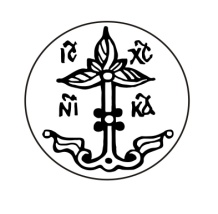 РУССКАЯ ПРАВОСЛАВНАЯ ЦЕРКОВЬКАСИМОВСКАЯ ЕПАРХИЯ ДУХОВНО-ПРОСВЕТИТЕЛЬСКИЙ ЦЕНТР во имя священномученика Матфия КасимовскогоРоссия, 391300, Рязанская область, г. Касимов, пл.Соборная, д.13,Телефон: +7920970 72 89, е-mail: kasslovo@mail.ru .15.10.2015                                                                                          № 11П Р И К А ЗО  результатах муниципального тура олимпиады «Наше наследие»На основании протокола жюри муниципального тура Открытой всероссийской интеллектуальной олимпиады, проходившей 10 октября 2015 года на базе Православной школы,п р и к а з ы в а ю:Считать победителями и призерами олимпиады в личном зачёте следующих учащихся:I место – Галкина Дина (МБОУ "СОШ №6")I место - Казакова Ульяна (Гусевская СОШ)II место - Ерикова Юлия (Гусевская СОШ);II место – Глазунова Татьяна (Елатомская СОШ);II место – Романова Виталина (МБОУ "СОШ №6");II место -Новикова Елизавета (МБОУ "СОШ №7");II место - Лебедева Екатерина (Елатомская СОШ);II место - Наволокин Георгий (НОУ "Православная школа г. Касимова");II место - Акиндинов Никита (Гусевская СОШ);II место - Шелягин Евгений (НОУ "Православная школа г. Касимова");II место - Дьчков Максим (Гусевская СОШ);III место- Щипрова Олеся (Елатомская СОШ);III место- Зайцева Таня (МБОУ "СОШ №6");III место- Самохина Алиса (МБОУ "СОШ №7");III место- Шелягина Алена (НОУ "Православная школа г. Касимова");III место- Волков Егор (МБОУ "СОШ №6");III место- Мыськина Юлия (Гиблицкая СОШ);III место- Родина Злата (Гусевская СОШ)Считать победителями и призёрами в отдельных номинациях олимпиады учащихся, согласно списку:МБОУ «СОШ №2»:- Кутейников Дмитрий - диплом III степени (тест)- Куликова Ольга - диплом III степени (тест); диплом II степени (соответствия)- Оськин Владимир - диплом I степени (соответствия); диплом III степени (тест)- Киселёва Мария - диплом III степени (соответствия)- Жиженкова Яна - диплом II степени (кроссворд); диплом II степени (соответствия); диплом III степени (стих)- Бородулина Вероника - диплом III степени (кроссворд); диплом II степени (соответствия)- Аржанова Елизавета - диплом I степени (соответствия); диплом III степени (тест)- Харитонова Анастасия - диплом III степени (тест); диплом III степени (соответствия)- Мишин Даниил - диплом II степени (тест); диплом I степени (соответствия)МБОУ «СОШ №3»:- Попкова Ульяна - диплом III степени (кроссворд); диплом II степени (тест); диплом II степени (соответствия)- Федотова Дарья - диплом III степени (кроссворд); диплом III степени (тест)- Пронина Анастасия - диплом III степени (соответствия); диплом III степени (тест)- Уварова Диана - диплом II степени (кроссворд); диплом III степени (соответствия)- Пронина Вероника - диплом III степени (логика); диплом III степени (соответствия)- Пряничникова Алина - диплом III степени (тест); диплом II степени (соответствия)МБОУ «СОШ №6»:- Волков Егор - диплом II степени (стих); диплом III степени (соответствия); диплом III степени (тест); диплом III степени (кроссворд); диплом III степени (чтение)- Мальцева Алёна - диплом III степени (стих); диплом III степени (соответствия); диплом III степени (кроссворд); диплом II степени (чтение)- Пронюшкина Наташа - диплом I степени (соответствия); диплом III степени (тест)- Евстигнеева Валерия - диплом III степени (тест)- Губанов Иван - диплом III степени (соответствия); диплом III степени (тест)- Николаева Валерия - диплом III степени (кроссворд)- Зайцева Таня - диплом I степени (стих); диплом I степени (соответствия); диплом III степени (тест); диплом III степени (кроссворд)- Пикалов Вадим - диплом III степени (тест); диплом II степени (чтение)- Пронина Ирина - диплом III степени (кроссворд)- Романова Виталина - диплом III степени (логика); диплом I степени (соответствия); диплом III степени (тест); диплом I степени (кроссворд)- Галкина Дина - диплом II степени (чтение); диплом III степени (стих); диплом I степени (соответствия); диплом I степени (тест); диплом I степени (кроссворд); диплом I степени (логика)- Алабина Татьяна - диплом II степени (чтение)МБОУ «СОШ №7»:- Сергеева Мария - диплом III степени (соответствия); диплом II степени (тест)- Рубцова Екатерина - диплом III степени (тест); диплом I степени (соответствия)- Ивакина Ирина - диплом III степени (соответствия)- Самохина Алиса - диплом II степени (кроссворд); диплом I степени (стих); диплом II степени (соответствия); диплом II степени (тест)- Новикова Елизавета - диплом II степени (кроссворд); диплом I степени (стих); диплом II степени (тест)- Акутина Алёна - диплом II степени (стих); диплом III степени (кроссворд); диплом III степени (тест); диплом II степени (соответствия)НОУ «Православная школа г. Касимова»:- Наволокин Георгий - диплом II степени (соответствия); диплом III степени (логика); диплом II степени (кроссворд); диплом III степени (чтение); диплом III степени (тест)- Шелягин Евгений - диплом II степени (чтение); диплом III степени (тест); диплом III степени (кроссворд); диплом III степени (соответствия)- Котова Ирина - диплом II степени (соответствия)- Соседов Иван - диплом II степени (соответствия)- Козлова Валерия - диплом III степени (кроссворд)- Лобанова Александра - диплом II степени (тест); диплом III степени (соответствия); диплом III степени (стих)- Шемонаева Мария - диплом III степени (соответствия)- Муравьев Денис - диплом III степени (тест); диплом III степени (соответствия)- Огородникова Ольга - диплом I степени (стих); диплом III степени (кроссворд); диплом III степени (тест); диплом II степени (соответствия)- Шелягина Алена - диплом II степени (тест); диплом II степени (соответствия); диплом II степени (стих)- Наволокина Мария - диплом III степени (тест)МОУ «Гиблицкая СОШ»:- Лёксина Ольга - диплом III степени (чтение)- Мыськина Юлия - диплом II степени (чтение); диплом II степени (соответствия); диплом II степени (тест)- Федок Екатерина - диплом III степени (чтение)«Гусевская СОШ»:- Акиндинов Никита - диплом III степени (стих); диплом III степени (соответствия); диплом III степени (кроссворд); диплом II степени (чтение)- Якунина Любовь - диплом III степени (кроссворд)- Казакова Ульяна - диплом I степени (стих); диплом II степени (соответствия); диплом III степени (тест); диплом II степени (кроссворд); диплом III степени (чтение)- Родина Злата - диплом I степени (стих); диплом II степени (соответствия); диплом II степени (кроссворд)- Ерикова Юлия - диплом II степени (стих); диплом I степени (соответствия); диплом II степени (тест); диплом III степени (кроссворд); диплом III степени (чтение)- Туренко Иван - диплом III степени (тест)- Дьячков Максим - диплом III степени (соответствия); диплом II степени (кроссворд); диплом III степени (чтение); диплом III степени (логика)«Елатомская СОШ»:- Сафонова Софья - диплом III степени (соответствия); диплом III степени (тест)- Лебедева Любовь - диплом III степени (стих); диплом III степени (тест)- Глазунова Татьяна – диплом II степени (стих); диплом III степени (соответствия); диплом III степени (тест); диплом III степени (кроссворд); диплом I степени (чтение)-  Щипрова Олеся – диплом II степени (соответствия); диплом II степени (тест) диплом II степени (кроссворд)- Лебедева Екатерина - диплом II степени (стих); диплом I степени (соответствия); диплом III степени (тест); диплом II степени (кроссворд)3. Наградить благодарственными письмами педагогов, принявших активное участие в организации и проведении олимпиады: Н.В. Крайнову, учителя СОШ №6;О.В. Маняткину, учителя СОШ №3; Л.П. Наумову (Елатомская СОШ);Н.В. Лебедеву и Т.В. Воскресенскую (Православная СОШ;С.В. Бабаеву (Гусевская СОШ);С.М. Аниськину (Гиблицкая СОШ).4. Рекомендовать руководителям образовательных учреждений поощрить педагогов, подготовивших победителей и призёров олимпиады.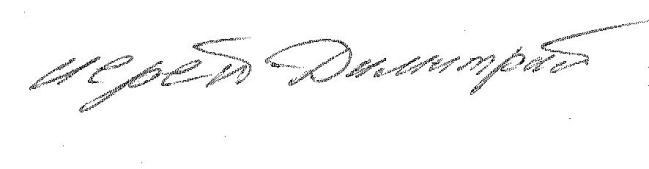 Руководитель  центраИерей Димитрий Уляшин